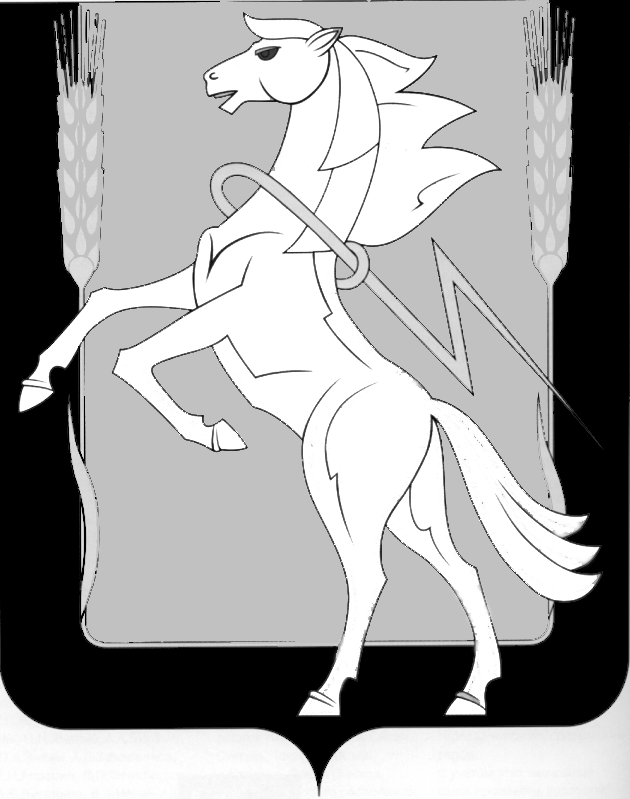 Администрация Саккуловского сельского поселенияСосновского муниципального района Челябинской областиП О С Т А Н О В Л Е Н И Еот «13» февраля 2023 года № 19п. СаккуловоО внесении изменений в Порядок размещениясведений о доходах, расходах, об обязательствахимущественного характера отдельных категорий лиц и членов их семей на официальном сайте администрации Саккуловского сельскогопоселения и предоставления этих сведений общероссийским средствам массовой информациидля опубликования, утвержденный постановлениемадминистрации Саккуловского сельского поселения от 20 марта 2014 года № 36/1       В соответствии с п. 6 ст. 8 Федерального закона от 25.12.2008 г. № 273-ФЗ «О противодействии коррупции», с пп. «г» Порядка, утвержденного Указом Президента РФ от 08.07.2013 г. № 613, Законом Челябинской области от 28 февраля 2013 г. № 463-ЗО «Об отдельных вопросах, связанных с осуществлением контроля за соответствием расходов лиц, замещающих государственные должности Челябинской области, и иных лиц их доходам, и о внесении изменений в некоторые законы Челябинской области»,ПОСТАНОВЛЯЕТ:     1. Внести в Порядок размещения сведений о доходах, расходах, об обязательствах имущественного характера отдельных категорий лиц и членов их семей на официальном сайте администрации Саккуловского сельского поселения и предоставления этих сведений общероссийским средствам массовой информации для опубликования, утвержденный постановлением администрации Саккуловского сельского поселения от 20 марта 2014 года № 36/1 (далее – Порядок) следующие изменения:    1) подпункт «г» пункта 3 Порядка изложить в следующей редакции:« г) сведения об источниках получения средств, за счет которых совершены сделки (совершена сделка) по приобретению земельного участка, другого объекта недвижимого имущества, транспортного средства, ценных бумаг (долей участия, паев в уставных (складочных) капиталах организаций), цифровых финансовых активов, цифровой валюты, если общая сумма таких сделок (сумма такой сделки) превышает общий доход лица, замещающего муниципальную должность и его супруги (супруга) за три последних года, предшествующих отчетному периоду.»       2. Обнародовать настоящее постановление на информационных стендах на территории Саккуловского сельского поселения Сосновского муниципального района и разместить на официальном сайте администрации Саккуловского сельского поселения Сосновского муниципального района в сети Интернет: www.sakkulovskoe.eps74.ru.       3. Настоящее постановление вступает в силу со дня его принятия.Глава Саккуловскогосельского поселения                                                                      Т.В. Абрарова